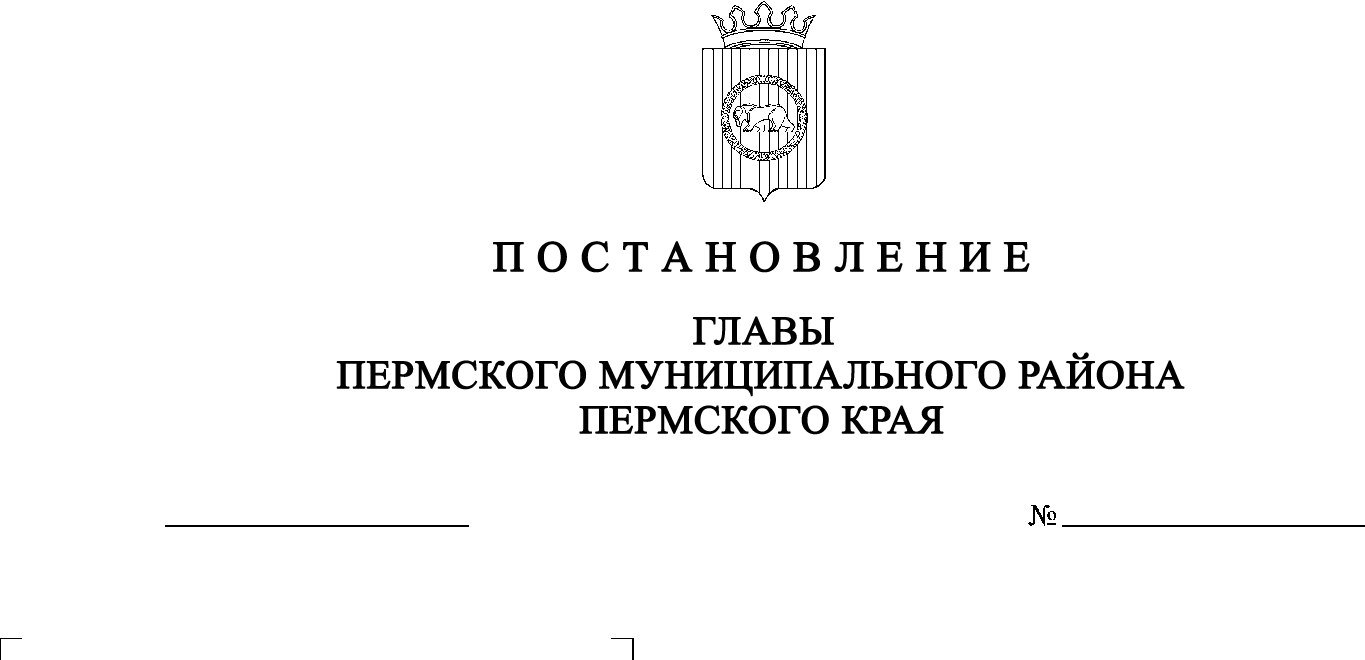 В соответствии с ч.ч. 5-11 ст. 46 Градостроительного кодекса Российской Федерации, п. 20 ч. 1, ч. 4 ст. 14, ст. 28 Федерального закона от 06.10.2003 №  131-ФЗ «Об общих принципах организации местного самоуправления в  Российской Федерации», ст. 14 Устава муниципального образования «Пермский муниципальный район», Положением об организации и проведении публичных слушаний, общественных обсуждений по вопросам градостроительной деятельности в Пермском муниципальном районе Пермского края, утвержденным решением Земского Собрания Пермского муниципального района от 27.05.2021 № 147, распоряжением управления архитектуры и градостроительства администрации Пермского муниципального района от 15.11.2021 № СЭД-2021-299-12-12-01Р-128 «О разработке проекта внесения изменений в проект планировки и проект межевания части территории п. Сылва Сылвенского сельского поселения Пермского муниципального района Пермского края, включающей земельный участок с кадастровым номером 59:32:0050027:15208, утвержденные постановлением администрации Пермского муниципального района от 07 июля 2021 г. № СЭД-2021-299-01-01-05.С-331» ПОСТАНОВЛЯЮ:1. Провести 09 февраля 2022 г. в 16:00 по адресу: Пермский край, Пермский район, Сылвенское сельское поселение, п. Сылва, ул.   Большевистская, д. 41, публичные слушания по проекту внесения изменений в проект планировки и проект межевания части территории п. Сылва Сылвенского сельского поселения Пермского муниципального района Пермского края, включающей земельный участок с кадастровым номером 59:32:0050027:15208, утвержденные постановлением администрации Пермского муниципального района от 07 июля 2021 г. № СЭД-2021-299-01-01-05.С-331.2. Комиссии по подготовке проекта правил землепользования и застройки (комиссии по землепользованию и застройке) при администрации Пермского муниципального района:2.1. организовать и провести публичные слушания;2.2. обеспечить соблюдение требований законодательства, правовых актов Пермского муниципального района по организации и проведению публичных слушаний;2.3. обеспечить информирование заинтересованных лиц о дате, времени и месте проведения публичных слушаний;2.4. обеспечить размещение экспозиции, демонстрационных материалов и  иных информационных документов по теме публичных слушаний для  предварительного ознакомления в здании администрации Сылвенского сельского поселения по адресу: п. Сылва, ул. Большевистская, 41, на  официальном сайте Пермского муниципального района и на официальном сайте Сылвенского сельского поселения в сети «Интернет»;2.5. обеспечить своевременную подготовку, опубликование и размещение заключения о результатах публичных слушаний в газете «НИВА», на   официальных сайтах Земского Собрания и Пермского муниципального района.3. Заинтересованные лица вправе до 08 февраля 2022 г. представить предложения и замечания по проекту внесения изменений в проект планировки и проект межевания части территории п. Сылва Сылвенского сельского поселения Пермского муниципального района Пермского края, включающей земельный участок с кадастровым номером 59:32:0050027:15208, утвержденные постановлением администрации Пермского муниципального района от 07 июля 2021 г. № СЭД-2021-299-01-01-05.С-331, в управление архитектуры и   градостроительства администрации Пермского муниципального района по адресу: г. Пермь, ул. Верхне-Муллинская, 74а, кабинет № 1.4. Срок проведения публичных слушаний составляет не менее одного месяца и не более трех месяцев со дня оповещения жителей муниципального образования о времени и месте их проведения до дня опубликования заключения о результатах публичных слушаний.5. Настоящее постановление опубликовать в бюллетене и разместить на официальном сайте Земского Собрания Пермского муниципального района, на официальном сайте Пермского муниципального района www.permraion.ru.6. Настоящее постановление вступает в силу со дня его официального опубликования.7. Контроль за исполнением настоящего постановления оставляю за собой.               	           В.Ю. Цветов